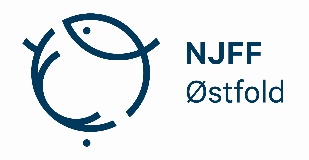 MANDAT – NJFF Østfolds ungdomsutvalg(vedtatt av regionstyret 7-3-22).MANDATBarn og ungdom er et prioritert arbeidsområde i NJFF. Målgruppen skal være jakt-, fiske- og friluftsinteresserte barn og ungdom. Det skal legges særlig til rette for å øke aktiviteten rettet mot barn og ungdom i lokalforeningene. For å øke forståelsen for barn og unge sin inkludering i et høstingsbasert friluftsliv, er også samfunnet i sin helhet målgruppe.NJFF Østfolds ungdomsutvalg skal:være bindeledd mellom ungdomsledere og ungdomsutvalg i lokalforeninger og regionstyret.videreformidle relevant informasjon fra sentralleddet til ungdomslederne i lokalforeningene.arbeide for økt samarbeid på tvers av lokalforeninger i regionen.hjelpe og inspirere de som arbeider med barn og ungdom i regionen.årlig arrangere ungdomsleir.SAMMENSETNINGUtvalget ledes av regionlagets ungdomsleder. Ungdomslederen velger minst tre utvalgsmedlemmer fra regionlagets lokalforeninger.RAPPORTERINGUtvalget rapporterer løpende sitt arbeid til regionlagets styremøter via ungdomsleder eller dennes stedfortreder.Utvalget skal årlig lage en kort årsoppsummering som leveres til regionlagets årsberetning.MØTER OG REPRESENTASJONUngdomsleder (eller stedfortreder fra utvalget) deltar på de møter og samlinger vedrørende barne- og ungdomsarbeidet som er relevant.ENGASJEMENT OG KOMPENSASJONDet utbetales ikke økonomisk kompensasjon for engasjement i utvalget, men direkte reisekostnader refunderes i hht. Statens satser.KAPASITETUtvalget har selv ansvar for til enhver tid å vurdere og rapportere om de tildelte oppgaver er gjennomførbare for utvalget.